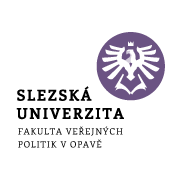 Jméno PříjmeníStudijní program: Pediatrické ošetřovatelství